Túrakód: K010_11	/	Táv.: 56 km	/	Frissítve: 2019-01-28Túranév: Szentes térsége / Gödény-halom #1Leírás:56 km-es túránk Magyarország és Közép-Európa legmagasabb kunhalmához, a Gödény-halomhoz vezet, mely feltehetően a rézkorból származik és temetkezési hely lehetett.
A halom, kurgán – mint arról méretei is tanúskodnak – bizonyára nagy tekintélyű, nagy hatalmú ember temetkezési helyéül szolgált. Túránkra a Széchenyi liget kapujából indulunk (úp.: 000iep) a városközpont irányába (K) a Kurca felett átgurulva a kerékpárúton. 
Rögtön az első körforgalomnál balra tartsunk (É). Kisebb utcákon keresztül szeljük át a várost a központ forgalmának kikerülése érdekében. Kövessük a nyomvonalat az alábbi utcákon át: Tóth József u., (jobbra) Arany János u., Bajcsy-Zsilinszky u., (vasútátjárón át) Nagyhegyszéli út.
(Választhatjuk a belvároson át vezető kerékpárutat is, de ez esetben nagyobb figyelemre lesz szükségünk a biztonságos átjutáshoz.)A vasúti átjárót követően, haladjunk a kerékpárút nyomvonalán, elhaladva a nagyhegyi városrész, valamint a Termál-tó mellett a 45-ös főúttal párhuzamosan. Közben több lehetőség kínálkozik vízkészletünk közkútról történő feltöltésére. Az utolsót az út túlsó oldalán, a 21,9 km szelvényében találjuk (úp.: 003viz). A kerékpárút védettségét a Szentlászló telepnél el kell hagynunk (19,7 km szelvény), hogy óvatosan átkeljünk a főút túlsó szélére. 770 m megtétele után a 19,9 km szelvényben jobbra (K) térjünk le a 4401 sz. útra Szarvas irányába, melyet a 28,7 km szelvényben kezdünk meg. Itt kisebb forgalommal és gyengébb, de kezelhető útminőséggel kell számolnunk. Ezt az utat egészen a 12,6 km szelvényig (7,3 km) kövessük. 
De ne szaladjunk ennyire előre, közben több említést érdemlő látnivaló található.
24,8 km szelvényben jobbra, kelet felé tekintve látható az alföldi kunhalmok egyike, a Fekete-halom. Odébb, már a Cserebökényi pusztában (Nemzeti Park) bringázunk, mely egy rövid pihenőt is megérdemel. Itt bringánkat nyugvópontra helyezhetjük és beljebb sétálhatunk a füves területre. Én itt előszeretettel ülök/heverek le a fűbe egy almát elrágcsálni. Így azért mégiscsak más élményt nyújt, mint kerékpározás közben, ki-kitekintgetve. Közben elhaladunk Szentes-Belsőecser mellett, ahol Szentes és határának egyetlen középkori műemléke, az Ecseri Pusztatemplom romja található. 
(Megtekintését a visszavezető útra célszerű időzíteni opcionális lehetőségként, hisz még több kilométer és látnivaló vár ránk a nap során. Kihagyni azonban semmiképpen sem érdemes.)A 12,9 km szelvényben célszerű kitérőt tennünk (1 km) a Nemzeti Park területére (úp.: 014elag)! Jobbra (DDK) fordulva gyenge minőségű szilárd burkolatú úton tudunk bejutni egy ártézi kúthoz a vízkészlet feltöltésének érdekében. Közben beleolvadunk a pusztai tájba, amely a parlagi sas élőhelye is egyben. Rögtön az út elején jobbról egy idegenforgalmi tájékoztató tábláról szerezhetünk információkat ezekről a ragadozó madarakról (úp.: 015info). Az úton beljebb hajtva a bal oldalon találjuk a kutat (úp.: 016viz) a K010o111 track-et követve. (Aki vezetékes vízhez van szokva, az előbb kóstolja meg az itt felszínre törő ártézi vizet, mielőtt kiöntené a még meglévő készletét! Ez ugyanis némi termálos ízzel is rendelkezik, és nem hideg. Lehet, hogy a vegykezelt hálózati vízhez szokott ízlelőbimbóid tiltakozni fognak ellene.) 
Visszatérve a 4401 sz. útra, haladjunk tovább kb. 500 métert, hogy itt (úp.: 017elag, 12,6 km szelvény) balra (ÉÉNY), az aszfaltozott leágazásra kanyarodva közelíthessünk célunk felé. 1,7 km-rel odébb, a kereszteződésben (úp.: 018elag) Veresháza területrészhez érünk, ahol néhány szórtan elhelyezkedő lakóépületet, mezőgazdasági telepet is találunk. A nekünk jobbra (K), a buszmegálló mellett fellelhető kút lehet hasznos (úp.: 019viz), melyből a mögötte látható kapcsolószekrény zöld gombjának megnyomásával lehet vizet fakasztani. (Használatot követően, ne feledjük a piros gombot is „megbökni”!)
Utunkat a kereszteződésből eredeti irányban (É) kell folytatnunk, de immár rövidesen földúton. Beljebb 020latv útpontnál, É-felé, kettő óra irányában már meg is pillanthatjuk a Gödény-halmot. A földutak „T” elágazásában érjük el, az ún. régi szentesi utat (úp.:021elag). Itt jobbra fordulva (ÉK) guruljunk tovább, hogy a 9-es kilométerkő elhagyását követően, már viseltes szilárdburkolatú úton érkezzünk el túránk célállomásához és fordulópontjához (úp.:026ford).
A területen (Csongrád megye legészakibb pontján) található a Gödény-halmi tanösvény (jelenleg igen elhanyagoltan), melynek turisztikai információs táblái (úp.: 022info, 025info) részben még olvashatóak. Kopjafát is találunk, melyet 2008-ban állítottak (úp.:024latv).
Érdemes a halom csúcsára is felküzdeni magunkat (úp.: 023latv) a környező panoráma megtekintése érdekében. (A túra felkészülési időszakában mindenkinek ajánljuk a kapcsolt anyagok áttanulmányozását, mert enélkül lehet, hogy csak egy gazos földdombot látsz magad előtt, és nem érted, hogy miért is csábítottunk ide!)
Ennek a helynek kisugárzása, szelleme van. Ez vagy megérint, vagy nem. Ha megérint, akkor érezni fogod. A történelmünk, az őseid, a múltunk egyik jelentős helye ez. Próbáld meg! Talán Te is érzed! Miért is ne! Ha nem, ne bosszankodj, hogy ide invitáltunk! Gurulj haza, és a következő túrádon ne kultikus jelleggel bíró helyet válassz! Bőven válogathatsz természeti-, vagy épített látványosságokat kínáló túrák közül is.Ha sikerül magadba szívnod a hely bizsergető lüktetését, és a fellelhető információkat is átolvastad, ideje indulni! Hazafelé még akad látnivaló.
Az idefelé bejárt úton térünk vissza.
Közben a 4401-es sz. úton Szentes-Belsőecsert elérve lehetőségünk nyílik az Ecseri Pusztatemplom romjának megtekintésére. 
(Leágazás: 18,8 km szelvény, úp.: 027latv, track: K010o112)
A romról idegenvezetést, tájékoztatót Móra Józseftől kérhetünk. Ő a hely ápolásának, megőrzésének kiemelkedő alakja, igazi lokálpatrióta. (Előzetes időpontegyeztetés szükséges! 
Elérhetősége: mobil: 30/382-0758 email: morajoska@gmail.com)

(Amennyiben módunkban áll és kerékpárunk fel van szerelve világítással, nagy élményt nyújt a romnál átélt naplemente is!)
A Termál-tó partján ismét tehetünk kiegészítő kiruccanást a vízpartra bringázással (1,2 km, track: K010o113).Továbbhaladva, a városi szakaszon választhatjuk a központon átvezető lehetőséget is.Feldolgozták: Virág Olga, 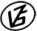 Tapasztalataidat, élményeidet őrömmel fogadjuk! 
(Fotó és videó anyagokat is várunk.)